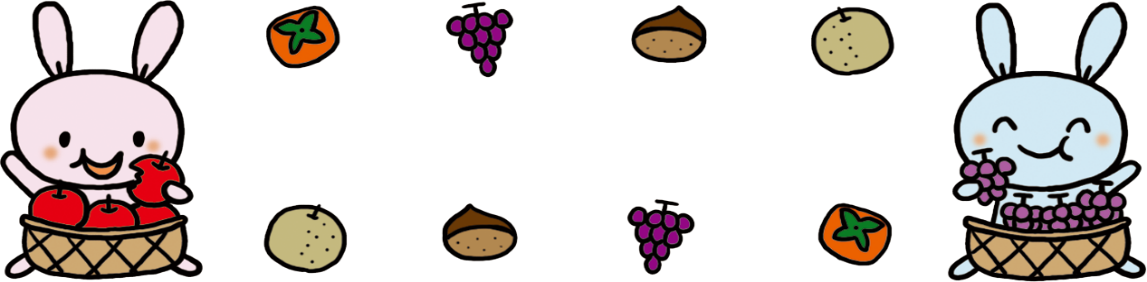 夏の暑さもおさまり、朝・夕の涼しい風に秋の気配を感じます。園庭で遊ぶ子どもたちは「コオロギを見つけたよ」、「落ち葉を集めたよ」と見せてくれます。さて、県内のコロナウイルス感染症患者は増えてきています。また寒暖差もあり体調を崩しやすい時期でもありますのでバランスの良い食事と十分な睡眠をとり感染症対策も継続しながらウイルスに負けない体づくりをしていきましょう。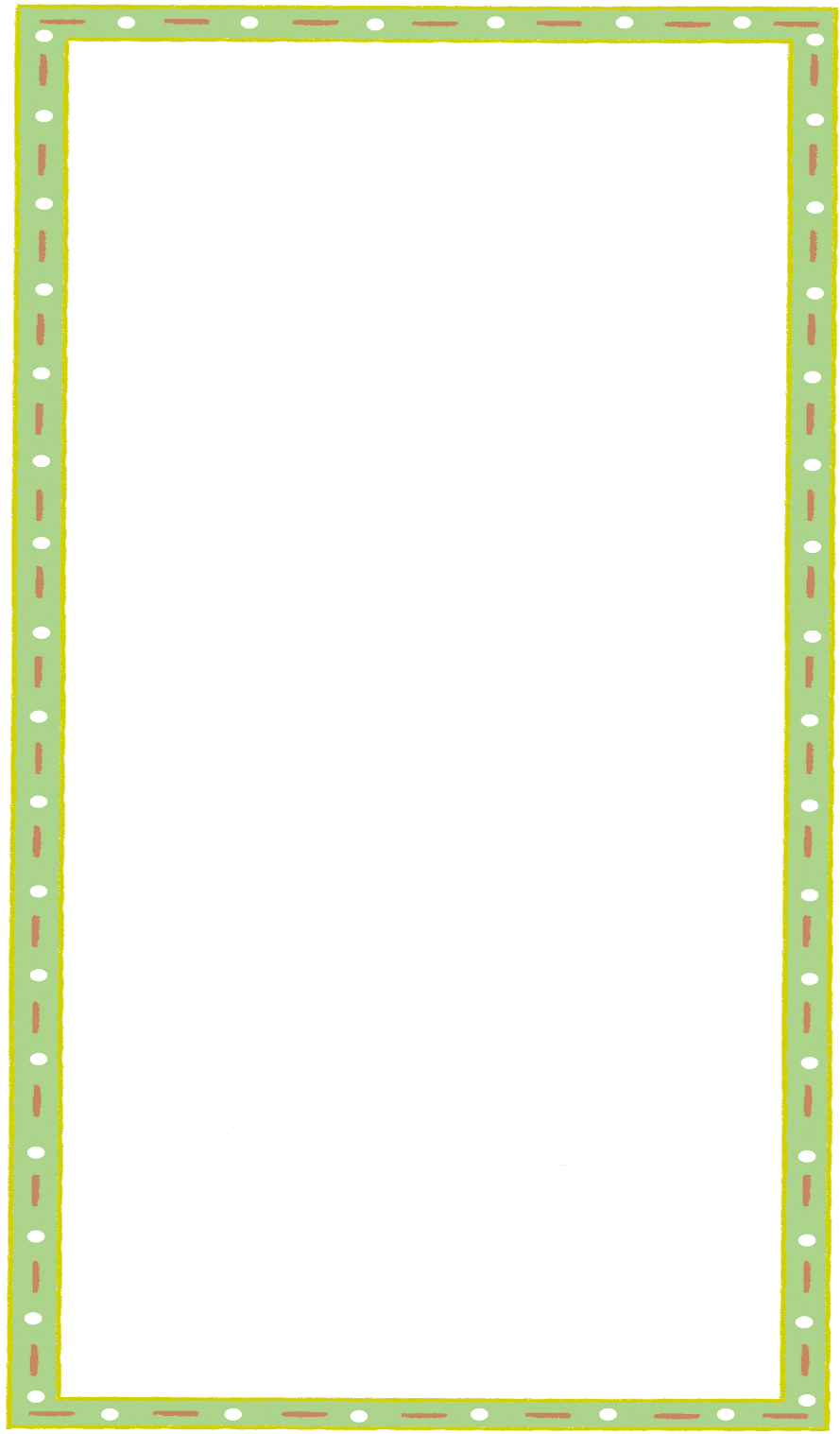 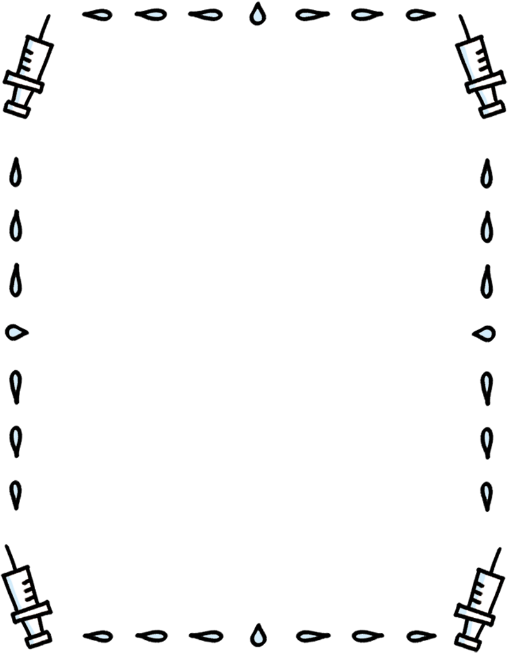 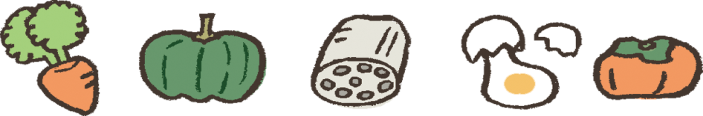 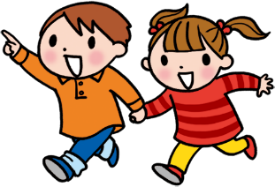 